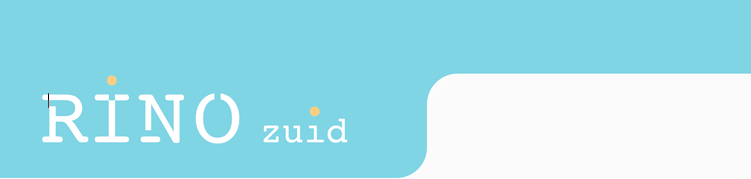 Verslaving bij ouderenPublieke deel staat op de website van RINO Zuid (zie onderstaande link)https://rinozuid.nl/aanbod/rino-plus/module-overzicht/i1549/modules/verslaving-bij-ouderen 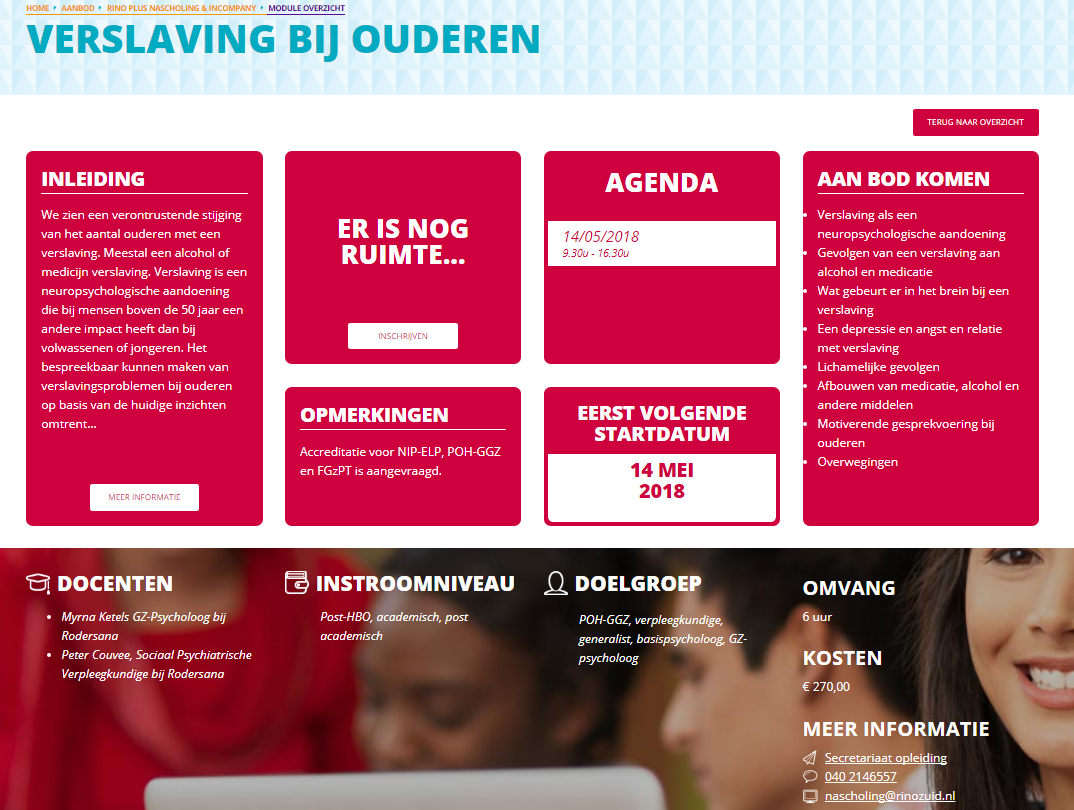 